DOMANDA DI ISCRIZIONESPAZIO COMPITI 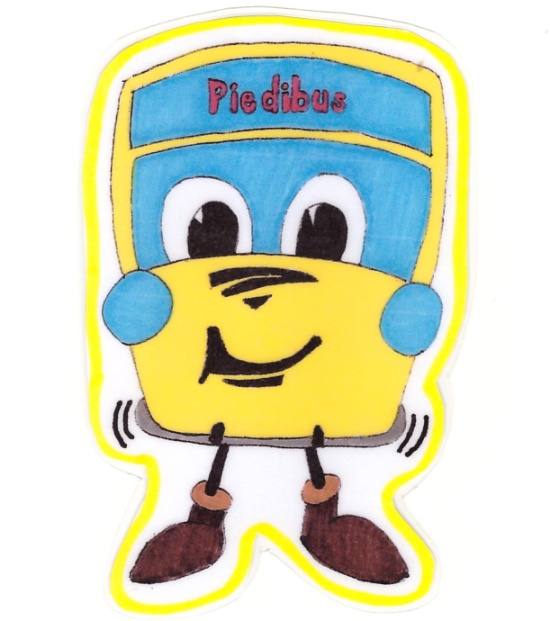 A.S. 2022/2023ALLA DIREZIONE DELLA FONDAZIONE PAOLO BOSELLIVIA CASTELLO, 4 – 24015 SAN GIOVANNIBIANCO (BG)I sottoscritti Padre (cognome e nome) ____________________________________	         Madre (cognome e nome) ____________________________________In qualità di genitoriCHIEDONOL’iscrizione allo spazio compiti del bambino/a_____________________________________________________________________(cognome e nome del bambino/a)					(codice fiscale del bambino/a)_____________________________________________________________________(Data di Nascita)			      (Comune di Nascita)				(Prov. Nascita)___________________________________________________________________________________________(Indirizzo)				      (Comune)					(Provincia)_________________________________(Classe Frequentante nell’a.s. 2022/2023)Nei giorni (barrare i pomeriggi scelti) :Chiedo l’adesione: Piedibus+pranzoPiedibus+pranzo+compitiSpazio compitiMi impegno a pagare le quote mensili secondo la seguente tabella:Chiedo l’adesione: □ dei Singoli pasti per un costo di € 7.00 per il giorno _____________________________________________________________□ la sola partecipazione allo spazio compiti per un costo di € 10.00 per il giorno _____________________________________________________________Data____________________			Firma Leggibile________________________Dati dei genitori:Padre:___________________________________________________ ______________________________________________(cognome e nome) 			   (cellulare)			  (e-mail)__________________________________________________________________________________________________(Data di Nascita)				(Comune di Nascita) 				(Prov. Nascita)Madre:___________________________________________________ ______________________________________________(cognome e nome) 			   (cellulare)			  (e-mail)__________________________________________________________________________________________________(Data di Nascita)				(Comune di Nascita) 				(Prov. Nascita)	Telefoni:__________________________________________________________________________________________________ (Numero)					(Ruolo)			(Numero)				(Ruolo)			__________________________________________________________________________________________________ (Numero)					(Ruolo)			(Numero)				(Ruolo)			__________________________________________________________________________________________________ (Numero)					(Ruolo)			(Numero)				(Ruolo)			__________________________________________________________________________________________________ (Numero)					(Ruolo)			(Numero)				(Ruolo)			UscitaAll’orario prestabilito mio figlio/a è:□ Autorizzato a tonare a casa da solo (declino la Fondazione da ogni responsabilità)□ Aspetterà l’arrivo delle persone sotto delegatePersone delegate al ritiro (solo maggiorenni)____________________________________________________________________________________________(Cognome e Nome)					(Tipo di parentela)				____________________________________________________________________________________________(Cognome e Nome)					(Tipo di parentela)____________________________________________________________________________________________(Cognome e Nome)					(Tipo di parentela)		____________________________________________________________________________________________(Cognome e Nome)					(Tipo di parentela)		Data____________________		Firma Leggibile________________________LunedìMartedìMercoledìGiovedìVenerdìDalle ore 13.00 alle ore 14.30Piedibus+pranzoDalle ore 13.00 alle ore 16.00Piedibus+pranzo+compitiDalle ore 14.30 alle ore 16.00Spazio compitiDalle 13.00 alle 14.30Dalle 13.00 alle 16.002 GIORNI alla settimana□ 75.00€□  95.00€3 GIORNI alla settimana□ 90.00€□  115.00€4 GIORNI alla settimana□ 100.00€□  130.00€TUTTA LA SETTIMANA□ 120.00€□ 140.00€